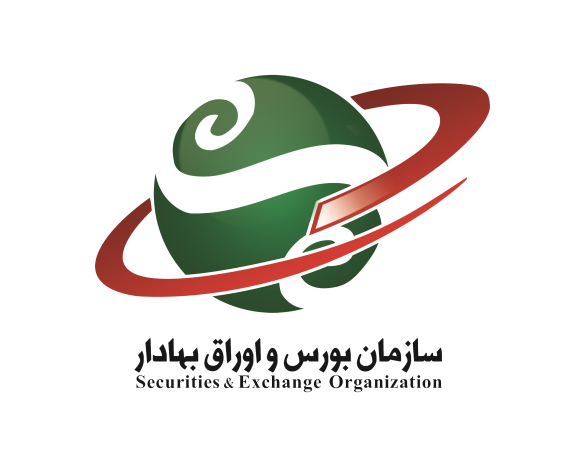 ترجمه انگلیسی صورت‌های مالی نمونهمبتنی بر استانداردهای حسابداری ایرانسازمان بورس و اوراق بهادارآبان 1398ABC Company (public joint stock)Financial StatementsFor the year ended 19 March 20X2Dear ShareholdersFinancial statements of ABC company (public joint stock) for the year ended 19 March 20X2 are attached. Components of the financial statements are as follows:Financial statements have been prepared according to Iran Accounting Standards (IRAS) and were approved by the Board of Directors at … (date).The notes are an integral part of the financial statements.The notes are an integral part of the financial statements.The notes are an integral part of the financial statements.The notes are an integral part of the financial statements.The notes are an integral part of the financial statements.1- General information1-1- HistoryABC Company with national ID Number … was established as a private joint stock company on .../…/… and was registered under number … with companies’ registration general office of … (Province) on .../.../... The operation of the company commenced from .../…/... According to the resolution of extra ordinary general meeting held on …/…/… the type of the company changed to “Public joint stock”. The company was accepted in [Tehran Stock Exchange (TSE)/Iran Fara Bourse] on …/.../… ABC company is one of the subsidiaries of ... Company and the ultimate parent is ... Company. The address of company’s registered office is … (address) and its main activity is in … (city).]Any changes in company’s name or other identifications from the end of the preceding reporting period should be disclosed.]1-2- Main activityAccording to the article …… of the articles of association, the main activity of the company is …… The main activity of the company during the reporting year was …....1-3- Number of staffThe average monthly number of staff and the number of outsourced personnel who render part of servicing affairs of the company during the year are as follows:2- New and revised accounting standards in issue but not yet effective 2-1- IRAS 35 as “Income Taxes”[Any future significant effects arising from implementing IRAS 35 »Income Tax« should be disclosed here.]3- Significant accounting policies3-1- Measurement basis used in preparation of financial statements Financial statements have been prepared on the historical cost basis except for the following circumstances that current values have been used: A- Marketable investments under market value method (Note 24).B- Machinery and equipment under revaluation method (Note 16-2).3-2- RevenueRevenue is measured at the fair value of the consideration received or receivable net of any estimated rebates and discounts and sales returns.3-2-1 -Revenue from the sale of goods is recognized when the goods are delivered to customer.3-2-2- Revenue from the rendering of services is recognized when they are rendered.3-3- Segment Reporting3-3-1- Company’s segment is known as a “reportable segment”, if (a) major part of its revenue is from sale to external customers and its revenue, including both sales to external customers and intersegment sales, is 10% or more of the combined revenue, both internal and external, of all segments, or (b) the absolute amount of its reported profit or loss is at least 10% or more of the greater, in absolute amount, of (i) total operating profit of all segments (that did not report a loss) and (ii) total reported loss of all operating segments that reported a loss or (c) its assets are 10% or more of the total assets of all operating segments. Moreover, total revenue arising from sale to external customers which is attributable to reportable segments, should be more than 75% of total company’s revenue.3-3-2- Segment information is prepared in conformity with the accounting policies adopted for preparing and presenting the financial statements of the company.3-3-3- Revenue from transactions with other segments (inter-segment transfers), is measured on the basis of entity’s transfer pricing policy. Segment operating expenses include expenses resulting from the main and continuous activities of a segment, other directly attributable expenses that are attributable to the segment and the relevant portion of common expenses that are allocated on basis of the ratio of segment revenue to total company’s revenue to the reportable segment.3-4- Translation of foreign currency3-4-1- Foreign currency monetary items shall be translated using available exchange rates at the date of the statement of financial position and non-monetary items that are measured in terms of cost in a foreign currency shall be translated using the available exchange rate at the date of the transaction. Available exchange rates are as follows: 3-4-2- Exchange differences arising on the settlement of or on translating monetary items are recognized as follows:A- Exchange differences of foreign currency facilities relating to qualifying assets are accounted as cost of the asset.B- In other circumstances, they are recognized in profit or loss when incurred.	3-4-3- When several exchange rates are available, the rate used is that at which the future cash flows represented by the transaction or balance could have been settled if those cash flows had occurred at the measurement date. If exchangeability between two currencies is temporarily lacking, the rate used is the first subsequent rate at which exchanges could be made.3-4-4- The assets and liabilities of foreign operations are translated using the available exchange rates at the date of the statement of financial position and income and expenses of foreign operations are translated using the exchange rates at the dates of the transactions. All exchange differences arising on the settlement of foreign operating are recognized in statement of comprehensive income and are accumulated under a separate component of equity. Exchange differences arising on monetary items that are part of the company’s net investment in a foreign operation, are recognized in other comprehensive income and are accumulated in a separate component of equity until disposal of the investment.3-5- Borrowing costsBorrowing costs are recognized as an expense in the period in which they incur, unless they are directly attributable to the acquisition of “qualifying assets”.3-6- Property, plant and equipment3-6-1- Property, plant and equipment, excluding notes 3-6-2 and 3-6-3, are measured at cost. Subsequent expenditures of an item of property, plant and equipment that improve its condition in comparison with originally assessed standard of performance and increase its future economic benefits, are added to carrying amount of the asset and are depreciated over residual useful life of relevant asset. The costs of the day-to-day servicing of an item of property, plant and equipment for its repair and maintenance is recognized as expense when incurred.3-6-2- Machinery and equipment are carried at revalued amounts. Revaluation was done at … by an independent expert. The frequency of revaluations depends upon the changes in fair values of the items of property, plant and equipment being revalued. When the fair value of a revalued asset differs materially from its carrying amount, a further revaluation Is required. The frequency of revaluation is ……3-6-3- Property, plant and equipment, that the ownership will transfer to the lessee by the end of the lease term in accordance with the lease contract, is measured at amounts equal to the fair value of the leased property or, if lower, the present value of the minimum lease payments, each determined at the inception of the lease. The interest rate implicit in the lease is used for calculating the present value of the minimum lease payments.3-6-4- The depreciation of property, plant and equipment, including property arising on finance lease, reflects the pattern in which the asset’s future economic benefits are expected to be consumed by the entity, considering article (149) of amendments (22 July 2015) of Direct Taxation Act (1987). Depreciation rates and methods are:3-6-4-1- Depreciation of assets acquired and used during the month, begins from beginning of the next month. In cases where any of the depreciable assets (excluding buildings and installations) are not used in more than 6 consecutive months in a financial period after preparation for operation due to closures or other causes, the deprecation rate for the said period shall be 30% of the depreciation rate reflected in the table above. In this case, if the depreciation calculation is by time, 70% of the time the asset is not in use, will be added to the remainder of the depreciation duration determined of assets in this table.3-6-4-2- revalued assets are depreciated based on the revalued carrying amount and the remaining useful life of the asset.3-7- Assets revaluation surplus3-7-1- If an asset’s carrying amount is increased as a result of a revaluation (non-operating unrealized income due to revaluation), the increase is recognized directly in statement of comprehensive income and accumulated in equity under the heading of revaluation surplus. However, the increase is recognized as profit in profit or loss to the extent that it reverses a revaluation decrease of the same asset previously recognized as expense in profit or loss.3-7-2- If an asset’s carrying amount is decreased as a result of a revaluation, the decrease is recognized as expense in profit or loss. However, the decrease is recognized in statement of comprehensive income to the extent of any credit balance existing in the revaluation surplus in respect of that asset. The decrease recognized in statement of comprehensive income reduces the amount accumulated in equity under the heading of revaluation surplus.3-7-3- The revaluation surplus included in equity in respect of an item of assets is transferred directly to retained earnings when the asset is retired or disposed of or used by an entity. The amount of the surplus transferred would be the difference between depreciation based on the revalued carrying amount of the asset and depreciation based on the asset’s original cost. Share capital increase is not allowed directly from the revaluation surplus unless permitted by law.3-8- Investment property An investment property shall be measured at cost after deducting any accumulated impairment. Investment property revenue is measured at the fair value of the consideration received or receivable net of any estimated rebates and discounts and sales returns. Investment property includes investment in a land or a building for which construction and development operations are completed and is held for the potential value that it has as an investment (adding value and rent) rather than held for use by the company.3-9- Intangible assets 3-9-1- Intangible assets are measured at cost. Costs of introducing a new product or service such as costs of advertising, costs of conducting business in a new location or with a new class of customer for example costs of staff training, and administration and other general overhead costs are not recognized as cost of intangible assets. Recognition of costs in the carrying amount of an intangible asset ceases when the asset is in the condition necessary for it to be capable of operating in the manner intended by management. Therefore, costs incurred in using or redeploying an intangible asset is not included in the carrying amount of that asset.3-9-2- The amortization method of intangible assets with a finite useful life reflects the pattern in which the asset’s economic benefits are expected to be consumed by the entity. The amortization rates and methods are:3-9-3- Key money is not amortized because of having an indefinite useful life.3-10- Impairment loss of non-current assets 3-10-1- Impairment testing for the asset is done at the end of each reporting period, if there is any indication that an asset may be impaired Hence, estimated recoverable amount of the asset is compared with carrying amount. If it is not possible to estimate the recoverable amount of the individual asset, the recoverable amount of the cash-generating unit to which the asset belongs (the asset’s cash-generating unit) is determined.3-10-2- Impairment test is done annually for intangible assets with an indefinite useful life irrespective of whether there is any indication of impairment.3-10-3- The recoverable amount of an asset (or a cash-generating unit) is the higher of its fair value less costs to sell and its value in use. Value in use is the present value of the future cash flows expected to be derived from an asset or cash-generating unit.  The discount rate is a pre-tax rate that reflects current market assessment of the time value of money and the risks specific to the asset for which the future cash flow estimates have not been adjusted.3-10-4- If, and only if, the recoverable amount of an asset (or cash-generating unit) is less than its carrying amount, the carrying amount of the asset reduces to its recoverable amount. That reduction is an impairment loss that shall be recognized immediately in profit or loss, unless the asset is carried at revalued amount. Any impairment loss of revalued asset shall be treated as a decrease in revaluation surplus.3-10-5- In the case of increasing recoverable amount of an asset (or cash-generating unit) since the last impairment loss was recognized, the carrying amount of the asset will be increased maximum to its new recoverable amount (with assuming no impairment losses recognized in prior years). That reversal of an impairment loss for an asset is recognized immediately in profit or loss, unless the asset is carried at revalued amount. Any reversal of an impairment loss of a revalued asset will be treated as increase in revaluation surplus. 3-11- Inventories3-11-1- Inventories are measured at the “lower of cost and net realizable value” of each item/group of similar items. If cost of the inventory exceeds the net realizable value, the difference is recognized as “impairment of inventories”. Cost of inventories is measured according the following methods:3-11-2- Weighted average method was used to measure raw materials before 20x2, but measuring method changed to First in first out due to … from first of 20x2. The change has applied retrospectively. (Note 41-2)  3-12- Non -current assets held for sale3-12-1- Non-current assets (or disposal groups) are classified as “assets held for sale” when their carrying amount will be recovered principally through a sale transaction rather than through continuing use. For this to be the case, the assets (or disposal groups) must be available for immediate sale in their present condition, subject only to terms that are usual and customary for sales of such assets (or disposal groups), and its sale is highly probable. For the sale to be highly probable, the appropriate level of management must be committed to a plan to sell the assets (or disposal groups) and the sale should be expected to qualify for recognition as a completed sale within one year from date of classification except circumstances beyond the management’s control. 3-12-2- Non-current assets or (disposal groups) classified as held for sale are measured at the lower of their carrying amount and net realizable value.3-13- Provisionsprovision are liabilities of uncertain timing or amount. A provision shall be recognized when an entity has a present obligation (legal or constructive) as a result of a past event, it is probable that an outflow of resources embodying economic benefits will be required to settle the obligation; and a reliable estimate can be made of the amount of the obligationProvisions shall be reviewed at the end of each reporting period and adjusted to reflect the current best estimate. If it is no longer probable that an outflow of resources embodying economic benefits will be required to settle the obligation, the provision shall be reversed.3-13-1- Provision for products guaranteeProvision for guaranteed products is estimated and recognized based on ...% of the annual sales of guaranteed products.3-13-2- Provision for an onerous contractAn onerous contract is a contract in which the unavoidable costs of meeting the obligations under the contract exceed the economic benefits expected to be received under it. The unavoidable costs under a contract reflect the least net cost of exiting from the contract, which is the lower of cost of fulfilling it and any compensation or penalties arising from failure to fulfil it. 3-13-3- Provision for employees’ termination benefitsProvision of employees’ termination benefits is calculated and taken into account based on the latest one month fixed salary and continuing benefits for each year of their service.3-14- Investments3-15- Debt securities Debt securities issued at discount will be recorded, based on the "gross method". related discount as well as issuance expenditures is amortized based on the "effective interest rates" at interest payment intervals.3-16- Treasury shares 3-16-1- Treasury shares are measured and recognized at its cost and is presented as a deducting item in equity in the statement of financial position. No gain or loss shall be recognized on purchase, sale, issue or cancellation of such shares in the statement of profit or loss. Any considerations shall be recognized directly in equity. 3-16-2- No gain or loss is recognized in profit or loss or statement of comprehensive income when treasury shares are sold Any difference between the carrying amount and the sales amount, is recognized under the heading of “treasury share premium (discount)”.3-16-3- Debit balance of the “treasury share premium (discount)” is transferred to retained earnings at the date of reporting. Credit balance of “treasury shares premium (discount)” is transferred to retained earnings to the extent that discount of treasury shares previously transferred to retained earnings and the remaining is presented in equity in statement of financial position under the heading of “treasury share premium”. The “treasury share premium” is transferred to retained earnings when all treasury shares are sold off.3-16-4- If part of treasury shares is sold, the carrying amount of each treasury share is calculated on the basis of the average cost of total treasury shares.4- Management judgements in applying accounting policies and estimates 4-1- Judgements in applying accounting policies4-1-1- Investments classified as non- current assets Board of directors intends to maintain non–current investments for a long time with considering capital maintenance and cash needed. These investments are held for the purpose of continuous use by the company and are intended to maintain a portfolio of investment to generate income or increase capital for the company4-2- Judgements relating to estimates4-2-1- Provision for products guaranteeBoard of directors estimates provision for guaranteed products according to sale values, the results of previous years and feed backs received from customers during the year. At the end of the current year, the estimated amount is …. IRR million and the estimated amount for the last year was …. IRR million.4-2-2- Plant and equipment revaluation Plant and equipment are carried at a revalued amount. Revaluation was done by independent valuers. Assumptions used to determine fair value are as follows:[Information about data used and valuation techniques]5- Revenue5-1- Revenue analysis according to the relationship with parties:5-2- Revenue from rendering of services5-3- Comparative table of revenue and related cost	6- Segment Reporting6-1- Information about business segments of the company is as follows:6-2- The company has two main operating segments in Iran, including produce of group of products/product … and …. Separate product manager is responsible for each of above segment acting under the supervision of managing director. These segments are basis for reporting information of company`s segments. Major products of these segments are:6-3- Assets of each segment includes all operating assets in the segment that mainly encompass cash, receivables, inventories and property, plant and equipment (net of allowances). Although most of these assets are directly attributable to each segment, but the carrying amount of certain assets used jointly by two or more segments is allocated to those segments on logical basis. Segment liabilities include all operating liabilities that mainly encompass notes and accounts payable, advances and other payable items. Segment liabilities do not include income tax.6-4- Segment revenue, segment operating expenses and segment result of operation includes inter-segment transfers. Such transfers are measured at competitive market prices for external customers. These transfers will be omitted in the aggregation.7- Cost of revenue(Amounts in IRR million)7-1- During the reporting year, raw material amounting to …IRR million (…IRR million in prior year) have been purchased. The main suppliers of raw material (more than 10 percent of the purchase amounts) are as follows:7-2- The comparison of quantity of productions with nominal capacity and normal (practical) capacity is:7-3- Unabsorbed costs due to cessation of production resulted from …… are calculated and deducted from cost of revenue.8- Selling, administrative and general expenses9- Impairment loss of receivables In the reporting year, receivables amounting to … IRR million are recognized as doubtful debts due to bankruptcy of a major customer and the impairment loss is recognized too.10- Other income 11- Other expenses11-1- … IRR million of abnormal production wastage is resulted from ….12- Finance costs13- Other gains (losses)14- Net profit (loss) from discontinued operationsThe results of discontinued operations of … food producing factory, according to note 26-2, on profit or loss for the current year, is as follows. The effects of this decision on results of operations and cash flow of 20x1 have been restated.15- Basic earnings (loss) per share16- Property, plant and equipment16-1- Property, plant and equipment are insured at …… IRR million against contingency risks arising from fire, flood and earthquake.16-2- Machinery and equipment revalued in 20X2 and the difference amounted to … IRR million was recognized as revaluation surplus in the statement of comprehensive income and classified as a separate component of equity. Comparing the carrying amount of machinery and equipment under revaluation method and carrying amount under cost method is as follows:16-3- The company has pledged…IRR million of its land, building and machinery and equipment as collateral with bank.16-4- Assets under construction16-4-1 -Construction of product line for …was partly funded through debt securities amounting to … IRR million.16-4-2- Assets under construction includes the following items:16-4-3- The movements of finance expenses allocated to assets under constructions is as follow:16-5- Legal ownership of the following assets in use has not been transferred to the company or there are limitations for the company to exercise its legal rights: 17- Investment properties17-1- The company has pledged … IRR million of investment properties as collateral for financial facilities. 18- Intangible assets19- Non-current investments19-1- Equity securities investments19-2- Investment in other securities19-3- Bank deposits amounting to … IRR million are with an interest rate of …. percent and amounting to … IRR million with an interest rate of … percent.19-4- ABC company has bought shares of company …. amounting to … IRR million, and the ownership transfer is subject to settlement of debt.19-5- The following investments are pledged as collateral against payables:19-6- Movements in accumulated impairment account is as follows:  20- Trade and other receivables20-1- Current receivables(Amounts in IRR million)20-2- Non-current receivables(Amounts in IRR million)20-3- [The company’s credit sale policies and its strategies for recognizing impairment loss on receivables is disclosed here]The average credit period on sale of goods is … days. Based on past experiences, receivables after … days of due date are not recoverable and an allowance of 100% is recognized against all receivables over … days. Impairment of receivables that are not received between … days and … days from the due date, is recognized based on estimated irrecoverable amounts determined by reference to past default experience of the counterparty and an analysis of the counterparty's current financial position.20-4- Age of receivables that are past due but not impairedThese trade receivables include amounts that are past due at the end of the reporting period but the company has not recognized an allowance for doubtful debts because there has not been a significant change in credit quality of customer and the amounts are still considered recoverable. 20-5- Movements in the impairment20-6- In determining the recoverability of trade receivables, any changes in the credit quality of the trade receivable from the date credit was initially granted up to the end of the reporting period is considered.20-7- Included in impairment of receivables are individually impaired trade receivables amounting to …IRR (last year: …IRR) which have been placed under liquidation. The impairment recognized represents the difference between the carrying amount of these trade receivables and the present value of the expected liquidation proceeds. The company does not hold any collateral over this class of receivables.21- Other assets22- Prepayments22-1- Prepayments include …. IRR million to related parties as disclosed in note 46-3.22-2- The company bought …. parallel future bonds amounting to…. IRR (per bond) (without options) to provide … [tons] of raw material. The nominal value of each bond is …. IRR and the maturity date is …. The amount is disclosed in prepayments. 23- Inventories 23-1- Raw and packing materials, finished goods and spare parts are insured against risks arising on … up to … IRR million.23-2- … IRR million of raw material are held to produce …... by related parties and … IRR million are held to produce …... by other parties.23-3- … IRR million of raw material, finished goods and ……are pledged as collateral with bank.24- Current investments25- Cash25-1- ... IRR million of cash at banks have been blocked because of … by …. It is expected the issue to be resolved within maximum next 3 months.25-2- Cash in transit includes checks with dates up  to date of financial position, lodged with banks for collection.26- Non-current assets held for sale and liabilities related to non-current assets held for sale26-1- The company has committed to dispose a warehouse located in … within next 12 months. For the sale of warehouse at a reasonable price, effective marketing has been exercised.26-2- The company is committed to dispose the food products factory due to … and it is predicted that disposal process will be completed until 20x3/…/… Therefore, the operation of the factory has been discontinued from … (date) (note 14). The main groups of assets and liabilities of disposable factory at the end of the reporting period are as follows:27- Share capital Share capital at 20X2/03/19 is … IRR million including … fully paid shares of … IRR each. The composition of shareholders is as follows:27-1- Reconciliation of the share numbers for the beginning and the end of the year:During the reporting year, the share capital was increased from … IRR million to … IRR million (… percent) through retained earnings and was registered at 20x2/…/….28- Share capital increase in-processDuring the reporting year, the share capital was increased by … IRR million according to the extra ordinary meeting of shareholders’ resolution dated …/…/… through cash contribution and debt to shareholders and hence … IRR million is reflected as “in- process capital increase”. Registration of share capital is in process.29- Share premium In accordance with the resolution of the extraordinary general meeting of shareholders in 20x1, increase in share capital of the company by … percent through sale of shares, with depriving shareholders’ rights issue, at … IRR each share was approved. The difference of sale proceeds and nominal amount of shares amounting to … IRR million was charged to share premium account.30- Legal reserveUnder Articles 140 and 238 of the Commercial Code of Iran, and article number … of the company’s articles of association, the board of directors is bound to set aside annually one-twentieth of the net profit of the company as legal reserve. The transfer to the reserve is obligatory until the balance of the reserve reaches 10 percent of the share capital. Legal reserve is not transferable to share capital and nor is distributable to shareholders unless on liquidation of the company. 31- Other reservesOther reserves include general reserve and development plan reserve. Based on the article … of the company’s articles of association, the annual general meeting of shareholders, annually appropriate … percent of the net profit to general reserve. Moreover, in relation to performance of development plan of …, in accordance with the resolution of general meeting dated …/…/…, development plan reserve was appropriated. Movements of the mentioned reserves are as follows(Amounts in IRR million)32- Exchange differences on translating of foreign operation(Amounts in IRR million)33- Treasury sharesAccording to article 28 of “the Law for Removing Obstacles to Competitive Production and Promoting the Country's Financial System”, the entity may buy and hold 10 percent of its own shares, considering its floating shares, as treasury shares. Purchase and sale of treasury shares is exercised based on the regulations and instructions of “buying, holding and selling of treasury shares”. Treasury share lack voting right in general meetings and rights issue in buying new shares and are not entitled to any assets on liquidation. Treasury shares are not entitled to dividend.33-1- Reconciliation statement of plan of buying and selling of treasury shares with actual performance is:……..34- Trade and other payables34-1- Current payables(Amounts in IRR million)34-2- Non-current payables(Amounts in IRR million)34-2-1- Maturity of non-current notes payable at the date of financial position is as follow:34-3- The average credit period on trade purchases is…. days. The company has financial risk management policies to ensure that all payables are paid within the pre-agreed credit terms.35-Financial facilities(Amounts in IRR million)35-1- Analysis of facilities received:35-1-1- By lender:(Amounts in IRR million)35-1-2- By commission and interest rate:35-1-3- By maturity dates:35-1-4- By collateral type:35-2- Bank … refinanced the company … IRR million in 20X3 [after the end of financial year and before approval date of financial statement]35-3- Facilities received from … bank amounting to … IRR million required a … percent interest rate deposit amounting to … IRR million. Considering that the interest rate of the deposit is less than conventional bank interest rate and limitations on company to use the deposit, the amount is deducted and facilities are reported in net amount. However, the effective rate of the facilities is … percent. 35-4- Facilities received from … bank amounting to … IRR million is defaulted and the company has to pay the principal, interest and delayed payment penalty which totally amounts to … IRR million. As of the date of approval of the financial statements, …. IRR million has been replaced with new facilities and negotiations are going on for the remaining facilities. 35-5- Facilities received from …. bank amounting to …. IRR million was settled by disposal of one of the company’s apartment. 35-6- Company issued … IRR million Debt securities according to stock exchange organization’s permission number … dated .../…/... to construct … production line. The maturity date of securities is .../…/…. and its interest rate is … percent. The position of these at date of statement of financial position is:35-6-1– On account interest is paid to holders each … months. Final interest is calculated on maturity according to relevant rules of securities issuance. If the final interest is more than payments on account, the difference will be paid to the holders. According to management’s estimate, final interest is less than payments on account until year end.35-7- Finance lease liabilities is related to the acquisition of the central office building through lease agreement. Lease term is … years and the lease payment is … IRR million annually and lessee has the option to buy the asset at the end of the lease contract by paying … IRR million.35-8- For the purpose of financing, the company transferred some parts of its non-current receivables to a S.P.V. The S.P.V issued debt discounting securities and the financial resources was transferred to the company. None of financial assets that had been transferred to S.P.V were omitted from the company’s journal books due to company’s goal to guarantee credit losses and no financial liability recognized as the result of debt discounting securities issuance. Principally, all risks and rewards of ownership of the receivables are held by the company. The carrying amount, cash flow and the time remaining to maturity date of receivables are as follows: Debt discounting securities of … years/months with …. percentage interest rate and par value of each sheet …. IRR was issued on …/…/…. The amounts should be paid up to the end of the term of the bond are equal to ..... IRR million and the payment terms associated with the securities is every ..... month from the date of issue. The amount of ..... IRR million was deposited into the account of the S.P.V during the year.35-9-Cash and non-cash changes in liabilities from financing activities are as follows: 36- Provisions for employees’ termination benefits37- Tax payable37-1- Income tax for all years before 20x0 are finalized and settled.37-2- The entity appealed against to 20x0 tax assessment and the issue will be examined by Resolution of Tax Dispute Board.37-3- The balance of tax payable at year end include … IRR million note payables (… IRR million in 20x1) to Iranian National Tax Administration.37-4- The company used tax exemptions on … and … during the current year. 37-5- Tax amounts of … IRR million for previous years that is reported in the profit or loss statement relates to previous years’ income tax that was calculated properly. Therefore, the amount was not considered as correction of error.    37-6- Total of paid tax (including notes payable) and payable tax at the year-end is less than sum of taxes assessed or finalized by … IRR million which is appealed against by the company and therefore no provision is recognized in the accounts37-6-1 -The main reason for difference between sum of tax paid and tax payable with finalized tax / assessed tax are as follows:..38- Dividends payable38-1- Cash dividend per share is …IRR in 20x1 and … IRR in 20x0.39- Provisions(Amounts in IRR million)40- Advances40-1- For the purpose of achieving the goal of selling products/group of products of …. [tones], the company issued … [number] of parallel future bonds (without option). The nominal value of each bond is … and the maturity date is ….. The bonds are reported in advances. 41- Correction of errors, changes in accounting policies and reclassification41-1- Correction of prior period errors:41-2- Changes in accounting policies The method of measuring raw materials changed to First in First out from weighted average method, in year 20x2. Applying the new method increased profit of the year ended 19/03/20x2 by ... IRR million.41-3- Reclassification: In prior years current facilities amounted to …. IRR million was classified as non-current facilities by mistake but it is corrected in comparative items.41-4- For the purpose of presenting an appropriate image of financial position and operations results, all related comparative items have been corrected and restated in comparative financial statements. Therefore, some of comparative items don`t conform with those reported in last year financial statements.41-4-1- Amendments and restatement of financial statements at 20x1/03/19 are:41-4-2- Amendments and restatement of financial statements at 20x0/03/1942- Cash generated from operations43- Non-cash transactionsSignificant non-cash transactions in the year are as follow:44- Capital and risks management44-1- Capital managementThe company manages its capital to ensure that it will be able to continue as going concern while maximizing the return to stakeholders through the optimization of the debt and equity balance. The capital structure of the company consists of net debt and equity. The company's overall strategy remained unchanged from 20x1 and the company is not subject to any externally imposed capital requirements.The company's risk management committee reviews the capital structure of the company on a semi-annual basis. As part of this review, the committee considers the cost of capital and the risks associated with each class of capital. The company has a target leverage ratio of 20% – 25% determined as the proportion of net debt to equity. The gearing ratio at 20x2/03/19 of …% was below the target range, and has returned to a more typical level of …. after the end of the reporting period.44-1-1- Leverage ratioThe leverage ratio at end of the reporting period was as follows:44-2- Financial risk management objectivesThe company's risk management committee provides services to the business, co-ordinates access to domestic and international financial markets, monitors and manages the financial risks relating to the operations of the company through internal risk reports which analyze exposures by degree and magnitude of risks. These risks include market risk (including currency risk and other price risk), credit risk and liquidity risk. The company's risk management committee which monitors the risks and policies implemented to reduce risk vulnerability, reports quarterly to the Board of Directors. The company seeks to minimize the effects of these risks by …. Compliance with policies and exposure limits is reviewed by the internal auditors on a continuous basis.44-3- Market risk The company's activities expose it primarily to the financial risks of changes in foreign currency exchange rates. To manage its exposure to foreign currency risk and interest rate risk the company uses the following including:……Market risk exposures are measured using sensitivity analysis. Sensitivity analysis evaluates the impact of a reasonably possible changes in interest or foreign currency rates over a year. The longer time frame of sensitivity analysis complements value at risk and helps the company to assess its market risk exposures. There has been no change to the company's exposure to market risks or the manner in which these risks are managed and measured.44-3-1- Foreign currency risk managementThe company undertakes transactions denominated in foreign currencies; consequently, exposures to exchangerate fluctuations arise. Exchange rate exposures are managed within …. The carrying amounts of foreign monetary assets and monetary liabilities are presented in note 45. 44-3-1-1- Foreign currency sensitivity analysis.The company is mainly exposed to the currency risk of …. The following table details the company's sensitivity to a 10% increase and decrease in IRR against the relevant foreign currencies. 10% is the sensitivity rate used when reporting foreign currency risk internally to key management personnel and represents management's assessment of the reasonably possible change in foreign exchange rates. The sensitivity analysis includes only external loans. A positive number below indicates an increase in profit or equity where IRR strengthens 10% against the relevant currency. For a 10% weakening of IRR against the relevant currency, there would be a comparable impact on the profit or equity, and the balances below would be negative:In management's opinion, the sensitivity analysis is unrepresentative of the inherent foreign exchange risk because the exposure at the end of the reporting period does not reflect the exposure during the year. The company's sensitivity to foreign exchange rates has decreased/increased during the current year mainly due to the …. 44-3-2- Other price risksThe company is exposed to equity price risks arising from equity investments. Certain of the company’s equity investments are held for strategic rather than trading purposes. The Company does not actively trade these investments. The Company also holds other equity investments for trading purposes.44-3-2-1- Equity price sensitivity analysisThe sensitivity analyses below have been determined based on the exposure to equity price risks at the end of the reporting period. If equity prices had been 5% higher/lower, profit for the year ended 20x2/03/19 would increase/decrease by …IRR (20x1: increase/decrease by …. IRR) as a result of the changes in market value of Marketable investments. The Company's sensitivity to equity prices has not changed significantly from the prior year.44-4- Credit risk managementCredit risk refers to the risk that a counterparty will default on its contractual obligations resulting in financial loss to the company. The company has adopted a policy of only dealing with creditworthy counterparties and obtaining sufficient collateral, where appropriate, as a means of mitigating the risk of financial loss from defaults. The company only transacts with entities with a high credit rating. The company uses publicly available financial information and its own trading records to rate its major customers. The company's exposure and the credit ratings of its counterparties are continuously monitored and the aggregate value of transactions concluded is spread amongst approved counterparties. Credit exposure is controlled by counterparty limits that are reviewed and approved by the risk management committee annually. Trade receivables consist of a large number of customers, spread across diverse industries and geographical areas. Ongoing credit evaluation is performed on the financial condition of accounts receivable. The company also does not hold any collateral or other credit enhancements to cover its credit risks associated with its financial assets.Apart from company …., the largest customer of the company, the company does not have significant credit risk exposure to any single counterparty. Concentration of credit risk related to company … did not exceed 20% of gross monetary assets at any time during the year. Concentration of credit risk to any other counterparty did not exceed 5% of gross monetary assets at any time during the year.44-5- Liquidity risk managementThe company has established an appropriate liquidity risk management framework for the management of the company’s short-, medium- and long-term funding and liquidity management requirements. The company manages liquidity risk by maintaining adequate deposit, banking facilities, by continuously monitoring forecast and actual cash flows, and by matching the maturity profiles of financial assets and liabilities. 45-Foreign currency position45-1- Foreign currency from export and foreign currency used for import and other payables during the reporting year are:46-Related party transactions46-1- Transactions with related parties during the reporting year are:(Amounts in IRR million)46-2-There is no material difference between terms of related parties’ transactions with terms of arm`s length transactions except: 46-2-1- Sale of the building to … company without performing independent valuation and auction at … IRR million.46-2-2- … IRR million loan was granted to … company with preferred rate of … percent and without any guarantee.46-3- Amounts due from/to related parties are as follows: (Amounts in IRR million)46-4- No expense has been recognized during the period in respect of bad or doubtful debts due from related parties during 20x2 and 20x1 except for:46-4-1- The impairment of receivables from … company at the 20x1/03/19 is … IRR million which was adjusted for ….47-Commitment, contingent liabilities and contingent assets47-1- Capital commitments have been arisen from approved contracts at year end are as follows:47-1-1- Commitments for acquisition of machinery includes … IRR million foreign currency Commitments.47-2-Contingent liabilities 47-2-1- Lawsuit against the company, about …, has been filed with court on … (date) by … amounting to … IRR million, the consequences of which are unclear in present situation.47-3- Contingent assets of the company are as follows:47-3-1- Litigation against company … has been filed on … (date) amounting to … IRR million for damages to the company’s building, the collection of compensation is probable.48- Events after the statement of financial position dateNon-adjusting events occurred between year-end and approval date of financial statements are as follows:48-1- To provide financial sources for …, extra ordinary meeting of shareholders was held on …/…/… and capital increase of ... IRR million was approved.48-2- Company’s warehouse was put on fire on …/…/… and caused damage amounting to ... IRR million to company. It should be mentioned that inventories were under insurance coverage.49-Proposed dividends49-1- Boards of director’s proposal for dividends is … IRR million (… IRR per share).49-2- Board of directors has proposed dividends according to liquidity position and dividends payment ability including current liquidity position and liquidity position in payment period, sources of cash to pay dividends, dividend percentage for previous years, payments of dividends in terms of timely payment according to the board’s schedule, payments of dividends in terms of legal time, the earning transfer to the capital through capital increase through conversion of debt to equity, current laws and regulations and the company future plan.  49-3- Financial sources needed for dividends payments will be provided from [operating activities, return on investments and …].The direct method of reporting cash flows from operating activities is illustrated In this appendix. The company can report cash flows from operating activities using the direct method which is encouraged in the IRAS 2 and provides more useful information in estimating future cash flows instead of the sample illustrated on page 8.PageStatement of profit or loss 2Statement of comprehensive income3Statement of financial position4-5Statement of changes in equity6Statement of cash flows7Notes to the financial statements8-58Members of the board of directorsName of representative of legal personsPositionSignature………………Chairman of the Board………………………Deputy Chairman of the Board………………………Board member and CEO………………………Board member and sales manager………………………Board member………………………………………NotesYear ended 19/03/20x2(restated)Year ended 19/03/20x1IRR millionIRR millionContinuing operationsRevenue5……..……..Cost of revenue7(….…)(….…)Gross profit……..……..Selling, administrative and general expenses8(..…..)(..…..)Impairment loss on receivables9(..…..)(..…..)Other income 10……..…….Other expenses11(…….)(…….)Operating profit ……..……..Finance costs12(…….)(…….)Other gains (losses)13……..(...…..)Profit before tax (loss) from continuing operations……..……..Income tax expenseCurrent year37(…….)(…….)Prior years37(…….)(…….)Net profit (loss) from continuing operations……..……..Discontinued operationsNet profit (loss) from discontinued operations14……..(……..)Net profit……..……..Basic earnings per shareOperating (IRR)……..……..Non-operating (IRR)……..……..Basic earnings (loss) per share from continuing operations (IRR)……..……..Basic earnings (loss) per share from discontinued operations (IRR)……..(……..)Basic earnings (loss) per share (IRR)15……..……..(restated)Year ended 19/03/20x1Year ended 19/03/20x2NotesIRR millionIRR million....................Net profitOther comprehensive income-..........16Gain on revaluation of property, plant and equipment ..........(..........)32Exchange differences on translation of foreign operations(..........)(..........)Income tax relating to other comprehensive income....................Other Comprehensive income, net of income tax....................Total comprehensive income for the yearNotes19/03/20x2(restated)19/03/20x1(restated)20/03/20x0IRR millionIRR millionIRR millionAssetsNon-current assetsProperty, plant and equipment16..............................Investment property17..............................Intangible assets18..............................Non-current investments19..............................Non-current receivables20..............................Other assets21..............................Total non-current assets..............................Current assets Prepayments22..............................Inventories23..............................Trade and other receivables20..............................Current investments24..............................Cash25............................................................Non-current assets held for sale26..............................Total current assets..............................Total assets..............................Equity and liabilities EquityShare capital27..............................Share capital increase in-process28..............................Share premium29..............................Treasury share premium....................-Legal reserve30..............................Other reserves31..............................Revaluation surplus..............................Exchange differences on translating of foreign operations32..............................Retained earnings..............................Treasury shares33(..........)(..........)(..........)Total equity..............................LiabilitiesNon-current liabilitiesNon-current payables34..............................Non-current financial facilities35..............................Provisions for employees’ termination benefits36..............................Total non-current liabilities..............................Current liabilitiesTrade and other payables34..............................Tax liabilities37..............................Dividends payable38..............................Financial facilities35..............................Provisions39..............................Advances40............................................................Liabilities related to non-current assets held for sale26..............................Total current liabilities..............................Total liabilities..............................Total equity and liabilities..............................Share capitalShare capital increase in-processShare premiumTreasury share premiumLegal reserveOther reservesRevaluation surplusExchange differences on translation of foreign operationsRetained earningsTreasury sharesTotalIRRmillionIRRmillionIRRmillionIRRmillionIRRmillionIRRmillionIRRmillionIRRmillionIRRmillionIRRmillionIRRmillionBalance at 20/03/20x0.............................................(.....).....Correction of errors (note 41)--------(.....)-(.....)Changes in accounting policies (note 41) --------(.....)-(.....)Balance at 20/03/20x0 (restated).............................................(.....).....Changes in equity for the year ended 19/03/20x1Net profit for the year ended 19/03/20x1 (as previously reported)--------.....-.....Correction of errors (note 41)--------(.....)-(.....)Changes in accounting policies (note 41) --------(.....)-(.....)Net profit for the year ended 19/03/20x1 (restated)--------.....-.....Other comprehensive income, net of income tax------..........--.....Total comprehensive income for the year ended 19/03/20x1------...............-.....Dividends--------(.....)-(.....)Share capital increase.....-.....-----.....-.....Share capital increase in-process-(.....)--------(.....)Purchase of treasury shares---------(.....)(.....)Treasury shares sold---------..........Profit (loss) arising from treasury shares sold ---(.....)------(.....)Transfer to retained earnings from other equity ---.....--(.....)(.....).....--Allocation to legal reserve----.....---.....--Allocation to other reserves-----.....--(.....)--Balance at 19/03/20x1 (restated).....-.....-.........................(.....).....Changes in equity for the year ended 19/03/20x2Net profit for the year ended 19/03/20x2--------.....-.....Other comprehensive income, net of income tax------..........--.....Total comprehensive income for the year ended 19/03/20x2------...............-.....Dividends--------(.....)--Share capital increase.....-.....-----(.....)-........Share capital increase in-process-.....--------.....Purchase of treasury shares---------(.....)(.....)Treasury shares sold---------..........Profit (loss) arising from treasury shares sold ---.....-----..........Transfer to retained earnings from other equity---(.....)--(.....)(.....)---Allocation to legal reserve----.....---(.....)--Allocation to other reserves-----.....--(.....)--Balance at 19/03/20x2.............................................(.....).....NoteYear ended 19/03/20x2(restated)Year ended 19/03/20x1IRR millionIRR millionCash flows from operating activitiesCash generated from operations42……..……..Income tax paid(..........)(…….)Net cash flows from/(used in) operating activities……..……..Cash flows from investing activitiesProceeds from sale of property, plant and equipment……..……..Payments for purchase of property, plant and equipment(…….)(…….)Proceeds from sale of non-current assets classified as held for sale ……..……..Proceeds from sale of intangible assets ……..……..Payments for purchase of intangible assets(..........)(..........)Proceeds from sale of non - current investments……..……..Payments for purchase of non-current investments(…….)(…….)Proceeds from sale of investment property…….…….Payments for purchase of investment property(…….)(…….)Proceeds from sale of current investments…….…….Payments for purchase of current investments(…….)(…….)Loans paid to other parties(…….)(…….)Proceeds from repayment of loans paid to other parties…….…….Proceeds from the interest of loans paid to other parties…….…….Dividends received ……..……..Interest received from other investments……..……..Net cash flows from/(used in) investing activities……..……..Net cash flows from/(used in) before financing activities……..……..Cash flows from financing activitiesProceeds from issue of ordinary shares……..……..Proceeds from share premium……..……..Proceeds from sales of treasury shares……..……..Payments for purchase of treasury shares(…….)(…….)Proceeds from facilities received……..……..Interest paid for facilities received(…….)(…….)Repayments for facilities received(…….)(…….)Proceeds from issuing debt securities……..……..Repayments of debt securities(…….)(…….)Interest paid for debt securities(…….)(…….)Proceeds from issuing debt discounting securities……..……..Repayments for debt discounting securities(…….)(…….)Interest paid for debt discounting securities(…….)(…….)Repayments of finance lease liabilities(…….)(…….)Interest paid for finance lease liabilities(…….)(…….)Dividends paid(…….)(…….)Net cash flows from/(used in) financing activities……..……..Net Increase (decrease) in cash……..(…….)Cash at the beginning of the year……..……..Effect of exchange rate changes ……..……..Cash at the end of the year……..……..Non-cash transactions43……..……..20x220x1Permanent staff…………Contractual staff……………………Outsourcing personnel……………………Reasons for applying the rateExchange rateExchange rateForeign currencyBalances and related transactions……... IRRCentral bankEuroForeign currency facilities……... IRRNimayiDollarForeign currency receivables…………………………..Depreciation rateDepreciation methodAsset…………Building…………Plant…………Machinery and equipment…………Motor vehicles…………Furniture and fixtures…………ToolsAmortization rateAmortization methodAsset…………Technical knowledge…………Software………………MethodRaw materialsFirst in first outWork in progressFirst in first outFinished goodsWeighted averageComponents and spare partsWeighted averageMeasurementMeasurementNon-current investmentsNon-current investmentsInvestment in securitiesCost less any accumulated impairment lossesCurrent InvestmentsCurrent InvestmentsMarketable investmentsMarket valueOther current investmentsLower of cost and net realizable value for each investmentsIncome recognitionIncome recognitionCurrent and non-current investments in equity securitiesWhen dividends are approved in the annual general meeting of the investee (until date of the statement of financial position)Investment in other securitiesWhen the interest is realizedYear ended19/03/20x2Year ended19/03/20x2 Year ended19/03/20x1 Year ended19/03/20x1QuantityAmountQuantityAmountIRR millionIRR millionNet saleDomesticProduct/Groups of product ………………………Product/Groups of product ………………………Others (items less than 10% of gross sale)…………………………………………ExportProduct/Groups of product ………………………Product/Groups of product ………………………Others (items less than 10% of gross sale)………………………………Gross sale………………Sales return (……)(……)Discounts(……)(……)Net sale……..……..Revenue from rendering of services ……..……..……..…….. Year ended19/03/20x2 Year ended19/03/20x2Year ended19/03/20x1Year ended19/03/20x1RevenuePercentage to total revenueRevenuePercentage to total revenueIRR millionIRR millionRelated parties……..……..……..……..Other customers……..……..……..……..……..100……..100 Year ended 19/03/20x2Year ended 19/03/20x1IRR millionIRR millionFees……..……..……..……..……..Others (items less than 10% of  revenue from the rendering of services)……..……..……..…….. Year ended 19/03/20x2 Year ended 19/03/20x2 Year ended 19/03/20x2 Year ended 19/03/20x2Year ended 19/03/20x1RevenueCost of revenueGross profitGross profit to revenueGross profit to revenueIRR millionIRR millionIRR million%%Net saleProduct/Groups of product ………..(……..)……..……..……..Product/Groups of product ………..(……..)……..……..……..Others (items less than 10% of revenue)……..(……..)……..……..……..……..……..……..……..……..Rendering of servicesFees……..(……..)……..……..…….....……..(……..)……..……..……..Others (items less than 10% of revenue)……..(……..)……..……..……..……..……..……..……..……..……..……..……..……..……..(Amounts in IRR million)(Amounts in IRR million)(Amounts in IRR million)(Amounts in IRR million)(Amounts in IRR million)(Amounts in IRR million)(Amounts in IRR million)(Amounts in IRR million)(Amounts in IRR million)(Amounts in IRR million)(Amounts in IRR million)Group of products/Product …Group of products/Product …Group of products/Product …Group of products/Product …Other operationsOther operationsOmissionOmissionAggregatedAggregatedYear ended 19/03/20x2Year ended 19/03/20x1Year ended 19/03/20x2Year ended 19/03/20x1Year ended 19/03/20x2Year ended 19/03/20x1Year ended 19/03/20x2Year ended 19/03/20x1Year ended 19/03/20x2Year ended 19/03/20x1RevenueSales to external customers….….….….….….….….Inter-segments Sale….….….….….….….….Total revenue….….….….….….….….….….Result of operation of segment….….….….….….….….….….Unallocated common costs(….)(….)Operating Profit….….Other informationSegment assets….….….….….….….….….….Unallocated common assets….….Total consolidated assets….….Segment liabilities….….….….….….….….….….Unallocated common liabilities….….Total consolidated liabilities….….Capital expenditures………………Depreciation………………Other noncash expenses except depreciation………………SegmentName of major productsProduct/Groups of products ...……..Product/Groups of products ...……..Year ended 19/03/20x2Year ended 19/03/20x2Year ended 19/03/20x2Year ended 19/03/20x1Year ended 19/03/20x1Year ended 19/03/20x1SaleRendering of servicesTotalSaleRendering of servicesTotalDirect materials……-…………-……Direct labor ……………...………………OverheadIndirect labor……………...…….…..……Indirect material……-…………-……Depreciation ……………...………………………….…………………………Others (items less than 10% of overhead)……………………………………………...…...………...Unabsorbed costs(…...)(…...)(…...)(…...)(…...)(…...)Total production costs…...…...…...…...………...(Increase) Decrease in work in progress…...-…...(…...)-……Abnormal wastage(..….)-(…...)(…...)-(…...)Cost of products……..….………...…...…...(Increase) Decrease in finished goods……-…...…...-………….…………………………Year ended 19/03/20x2Year ended 19/03/20x2Year ended 19/03/20x1Year ended 19/03/20x1Type of raw materialCountryIRR millionPercentage to total purchaseIRR millionPercentage to total purchase……England……………………Germany……………………Iran………………Measurement unitNominal capacityNormal (practical) capacityActual productionYear 20x2Actual productionYear 20x1Product/Group of products ……………………………Product/Group of products ……………………………Year ended 19/03/20x2Year ended 19/03/20x1IRR millionIRR millionSelling expenses Wages and salaries and benefits…………Transport…………Agents commission…………Depreciation…………………………Others (items less than 10% of Selling expenses)……………………Administrative and general expensesWages and salaries and benefits…………Board bonus…………Depreciation………………..…………Others (items less than 10% of administrative and general expenses)………………………………Year ended 19/03/20x2Year ended 19/03/20x1IRR millionIRR millionSale of wastage……..……..Gain on translation of foreign currency operating assets and liabilities……..……..Lease income……..……..Net excess of inventories……..……..……..……..Year ended 19/03/20x2Year ended 19/03/20x1IRR millionIRR millionUnabsorbed cost……..……..Abnormal production wastage……..……..Loss on translation of foreign currency operating assets and liabilities……..……..Inventory impairment loss……..……..Net shortage of inventories ……..……..……..……..Year ended 19/03/20x2Year ended 19/03/20x1IRR millionIRR millionReceived loansBanks and credit institutions……..……..Related parties……..……..Other parties……..……..……..……..Debt securities……..……..Finance lease liabilities……..……..Debt discounting securities ……..……..….……..……..……..……..Year ended 19/03/20x2Year ended 19/03/20x1IRR millionIRR millionRelated partiesGain (loss) on sale of property, plant and equipment……..(……..)Gain (loss) on sale of intangible assets……..……..Gain on sale of raw material ……..……..Gain on sale of investments……..……..……..……..Other itemsGain (loss) on sale of property, plant and equipment……..(……..)Gain (loss) on sale of intangible assets……..……..Gain on sale of raw material……..……..Interest from other securities and bank deposits  ……..……..Dividends……..……..Impairment loss of non-current investments(……..)(……..)Gain on sale of investments……..……..Income (expense) arising from revaluation of marketable investment……..……..Income (expense) arising from the valuation of current marketable securities under market value method……..……..Gain (loss) on exchange differences from foreign currency non-operating assets and liabilities……..(……..)……..……..Year ended 19/03/20x2(Restated)Year ended 19/03/20x1IRR millionIRR millionRevenue……..……..Cost of revenue (……..)(……..)Gross profit……..……..Selling, administrative and general expenses(……..)(……..)Other income ……..……..Other expenses(……..)(……..)Operating profit ……..……..Other gains (losses)……..……..Profit (loss) from discontinued operations before tax(……..)……..Tax effect……..(……..)Net profit (loss) from discontinued operations(……..)……..Year ended 19/03/20x2Year ended 19/03/20x1IRR millionIRR millionCash flows from discontinued operationsNet Cash flows from operating activities……..……..Net Cash flows from investing activities ……..……..Net Cash flows from financing activities……..……..Net increase (decrease) in cash……..……..Year ended 19/03/20x2Year ended 19/03/20x1IRR millionIRR millionProfit from continuing operations – operating ….….Tax effects(….)(….)….….Profit from continuing operations – non operating….….Tax effects(….)(….)….….Profit (loss) from discontinued operations….(….)Tax effects(….)….….(….)Net profit….….Tax effects(….)(….)….….Year ended 19/03/20x2Year ended 19/03/20x1NumberNumberWeighted average of ordinary shares ….….Weighted average of treasury shares(….)(….)Weighted average of shares….….(Amounts in IRR million)(Amounts in IRR million)(Amounts in IRR million)(Amounts in IRR million)(Amounts in IRR million)(Amounts in IRR million)(Amounts in IRR million)(Amounts in IRR million)(Amounts in IRR million)(Amounts in IRR million)(Amounts in IRR million)(Amounts in IRR million)(Amounts in IRR million)LandBuildingBuilding(finance lease)PlantMachinery and equipmentVehiclesFurniture and fixturesToolsAssets under constructionAssets’ prepaymentsAssets in warehouseTotalCost or revalued amountBalance at 20/03/20x0……-………………………Additions….…-………………………Disposals(…)(…)-(…)(…)(…)(…)(…)--(…)(…)Increase from revaluation------------Decrease from revaluation------------Transfers to non-current assets held for sale------------Other transfers and changes(…)(…)-(…)(…)(…)(…)(…)(…)(…)(…)(…)Effects of exchange differences------------Balance at 19/03/20x1………………………………Increase………………………………Disposal(…)(…)-(…)(…)(…)(…)(…)(…)(…)(…)(…)Increase resulting from revaluation ----…------….Decrease resulting from revaluation------------Transfers to non-current assets held for sale(…)(…)-(…)(…)(…)(…)(…)---(…)Other transfers and changes(…)(…)-(…)(…)(…)(…)(…)(…)(…)(…)(…)Effects of exchange differences------------Balance at 19/03/20x2………(…)(…)…………………(Amounts in IRR million)(Amounts in IRR million)(Amounts in IRR million)(Amounts in IRR million)(Amounts in IRR million)(Amounts in IRR million)(Amounts in IRR million)(Amounts in IRR million)(Amounts in IRR million)(Amounts in IRR million)(Amounts in IRR million)(Amounts in IRR million)(Amounts in IRR million)LandBuildingBuilding (finance lease)PlantMachinery and equipmentVehiclesFurniture and fixturesToolsAssets under constructionAssets’ prepaymentsAssets in warehouseTotalAccumulated depreciation and impairment ……-………………………Balance at 20/03/20x0……-………………………Depreciation (…)(…)-(…)(…)(…)(…)(…)--(…)(…)Impairment losses------------Reversal of impairment losses ------------Disposal ------------Transfers to non-current assets held for sale(…)(…)-(…)(…)(…)(…)(…)(…)(…)(…)(…)Other transfers and changes------------Balance at 19/03/20x1……-………………………Depreciation (…)(…)-(…)(…)(…)(…)(…)(…)(…)(…)(…)Impairment losses----….------….Reversal of impairment losses------------Disposal (…)(…)-(…)(…)(…)(…)(…)---(…)Transfers to non-current assets held for sale(…)(…)-(…)(…)(…)(…)(…)(…)(…)(…)(…)Other Transfers and changes------------Balance at 19/03/20x2………(…)(…)…………………Carrying amount at 19/03/20x2……-………………………Carrying amount at 19/03/20x1……-………………………19/03/20x219/03/20x219/03/20x119/03/20x1Under cost methodUnder revaluation methodUnder cost methodUnder revaluation methodIRR millionIRR millionIRR millionIRR millionMachinery and equipment………………-Percentage of completionPercentage of completionEstimated operating dateEstimated expenditures for completionAccumulated expendituresAccumulated expendituresThe impact of projects on operation19/03/20x219/03/20x1Estimated operating dateEstimated expenditures for completion19/03/20x219/03/20x1The impact of projects on operationIRR millionIRR millionIRR millionConstruction of product line for …….….……………………Increase capacity…….….…………………………..………………19/03/20x219/03/20x1IRR millionIRR millionBorrowing costs…………Interest on debt securities …………Exchange differences of foreign currency financial facilities……………………Year ended 19/03/20x2Year ended 19/03/20x1IRR millionIRR millionBalance at the beginning of the year …………Allocation to the asset during the year…………Balance at the end of the year…………Book valueBook value19/03/20x219/03/20x1ExplanationsIRR millionIRR millionLand….…………Ownership not transferredBuilding ……………Limitations on exercising legal rights…..………………………………19/03/20x219/03/20x1IRR millionIRR millionA piece of land with area of … square meters, located in ……………Prepayment for purchase of land………………………………………(Amounts in IRR million)(Amounts in IRR million)(Amounts in IRR million)(Amounts in IRR million)(Amounts in IRR million)(Amounts in IRR million)(Amounts in IRR million)LicensesKey moneyTechnical knowledgeSoftwareprepaymentsTotalCost or revalued amountBalance at 20/03/20x0…………......Additions-...-.........Disposals--(…)(…)-(…)Increase from revaluation------Decrease from revaluation------Transfer to non-current assets held for sale------Other transfers and changes------Effects of exchange differences------Balance at 19/03/ 20x1..................Increase......-…......Disposal--(…)(…)-(…)Increase from revaluation ----......Decrease from revaluation------Transfers to non-current assets held for sale(…)(…)-(…)(…)(…)Other transfers and changes------Effects of exchange differences------Balance 19/03/ 20x2………(…)(…)….Accumulated depreciation and accumulated impairment lossBalance at 20/03/20x0--......-...Depreciation --......-...Impairment loss-.........-...Reversal of impairment losses ------Disposal-(...)(…)(…)-(…)Transfers to non-current assets held for sale------Other transfers and changes------Balance at 19/03/20x1-.........-...Depreciation --......-...Impairment loss-.........-...Reversal of impairment losses------Disposal-(…)(…)(…)--Transfers to non-current assets held for sale------Other transfers and changes------Balance at 19/03/20x2..................Carrying amount at 19/03/20x2..................Carrying amount at 19/03/20x1..................19/03/20x219/03/20x219/03/20x219/03/20x1CostAccumulated ImpairmentCarrying amountCarrying amountIRR millionIRR millionIRR millionIRR millionEquity securities……(……)…………Other securities ……(……)…………Long-term bank deposits ……(……)………………-…………(Amounts in IRR million)(Amounts in IRR million)(Amounts in IRR million)(Amounts in IRR million)(Amounts in IRR million)(Amounts in IRR million)(Amounts in IRR million)(Amounts in IRR million)(Amounts in IRR million)19/03/20x219/03/20x219/03/20x219/03/20x219/03/20x219/03/20x219/03/20x119/03/20x1Number of sharesInvestment percentageCostAccumulated impairmentCarrying amountMarket valueCarrying amountMarket valueMarketable investments (listed companies)Company …..…..…..…..(…..)…..…..…..…..Company ….…..…..…..-…..…..…..…..…..…..…..(…..)…..…..…..…..Other companiesCompany …..…..…..…..(…..)…..-…..-Company ….…..…..…..(…..)…..-…..-…..…..…..(…..)…..…..…..…..IssuerSecurity typeInterest rate19/03/20x219/03/20x1%IRR millionIRR millionCompany …..Musharekah…..…..…..Company ….Murabahah…..…..…..Company …..Sokuk…..…..…..…..…..19/03/20x219/03/20x1IRR millionIRR millionInvestment in equity securitiesCompany …..…..…..Company ….…..…..Long term investment deposit accounts …..…..…..…..Year ended 19/03/20x2Year ended 19/03/20x1IRR millionIRR millionBalance at the beginning of the year ….….Impairment loss ….….Impairment losses reversed(….)(….)Balance at the end of the year….….19/03/20x219/03/20x219/03/20x219/03/20x219/03/20x219/03/20x1In IRRIn Foreign currencyTotalImpairmentNetNetTradeNotes receivableRelated parties..................-............Other customers..................(......)..............................(......)............Accounts receivableRelated parties..................-............Other customers..................(......)..............................(......)..............................(......)............Other receivablesNotes receivableRelated parties..................-............Other customers..................(......)..............................(......)............Accounts receivableRelated parties......-......-............Loans made to others......-......-............Staff (loan and advance)......-......-............Temporary deposits......-......-............Dividends receivable..................-............Others..................(......)..............................(......)..............................(......)..............................(......)............19/03/20x219/03/20x219/03/20x219/03/20x219/03/20x219/03/20x219/03/20x1In IRRIn Foreign currencyTotalImpairmentNetNetTradeNotes receivableRelated parties..................-............Other customers..................(......)..............................(......)............Accounts receivableRelated parties..................-............Other customers..................(......)..............................(......)........................(......)............Other receivablesNotes receivableRelated parties..................-......-Other customers..................(......)......(......)..................(......)......(......)Accounts receivableRelated parties..................-............Loans made to others ......-......(......)............Staff (loan and advance)......-......(......)............Others..................(......)..............................(......)..............................(......)............19/03/20x219/03/20x1IRR millionIRR million…-… days............…-… days............Total ............Average age (days)............Year ended 19/03/20x2Year ended 19/03/20x1IRR millionIRR millionBalance at beginning of the year…..…..Impairment losses of receivables …..…..Amounts written off during the year as uncollectible (…..)(…..)Amounts recovered during the year(…..)(…..)Reversal of impairment losses (…..)(…..)Balance at the end of the year…..…..19/03/20x219/03/20x1IRR millionIRR millionRestricted cash in bank…………Deposits in Ministry of Justice Fund…………Others……………………19/03/20x219/03/20x1IRR millionIRR millionExternal prepaymentsRaw material ............Components and spare parts............……............Others……………………Internal prepaymentsRaw materials............Insurance of assets............Income tax ............Others............Tax payable (note 37)(….)(….)………………………………19/03/20x219/03/20x219/03/20x219/03/20x1CostImpairmentNetNetIRR millionIRR millionIRR millionIRR millionFinished goods......-............Work in progress......-............Raw and packing materials......-............Spare parts......(......)............Others ......(......)..................(......)............Inventories in transit ......-..................(......)............19/03/20x219/03/20x219/03/20x219/03/20x1CostImpairmentNetNetIRR millionIRR millionIRR millionIRR millionMarketableEquity securities (listed companies)--2…………Other securities-2-2…...……--…………Equity securities (non-listed companies)……(……)…………Securities……(…...)…………Short-term bank deposits ……-………………(…...)…………19/03/20x219/03/20x1IRR millionIRR millionBanks balance - in IRR …………Banks balance3 - in foreign currency …………Cash in hand – in IRR …………Cash in hand - in foreign currency…………Cash in transit…...………………19/03/20x219/03/20x1IRR millionIRR millionLand and building of warehouse……-Assets related to food products factory……-Assets classified as held for sale ……-Liabilities of non-current assets classified as held for sale……-19/03/20x2Factory’s assetsIRR millionProperty, plant and equipment……Inventories……Trade receivables…………Factory’s payablesTrade payables……………………19/03/20x219/03/20x219/03/20x119/03/20x1Number of sharesPercentage of ownershipNumber of sharesPercentage of ownership……..…………………………..……………………Others (less than 5%)…………………………100……100Year ended 19/03/20x2Year ended 19/03/20x1IRR millionIRR millionBalance at the beginning of the year…………Share capital increase from retained earning……………………Balance at the end of the year…………General reserveGeneral reserveDevelopment plan reserveDevelopment plan reserveTotalTotalYear ended 19/03/20x2Year ended 19/03/20x1Year ended 19/03/20x2Year ended 19/03/20x1Year ended 19/03/20x2Year ended 19/03/20x1Balance at the beginning of the yearDecreaseIncreaseBalance at the end of the yearYear ended 19/03/20x2Year ended 19/03/20x2Year ended 19/03/20x2Year ended 19/03/20x2Year ended 19/03/20x2Year ended 19/03/20x1Year ended 19/03/20x1Year ended 19/03/20x1Year ended 19/03/20x1Year ended 19/03/20x1Balance at the beginning of the yearChanges during the yearChanges during the yearChanges during the yearBalance at the end of the yearBalance at the beginning of the yearChanges during the yearChanges during the yearChanges during the yearBalance at the end of the yearBalance at the beginning of the yearIncreaseDecreaseTotalBalance at the end of the yearBalance at the beginning of the yearIncreaseDecreaseTotalBalance at the end of the yearOperation … in Country ……………-……………………-…………Operation … in Country ...…………-……………………-……………………-……………………-…………Year ended 19/03/20x2Year ended 19/03/20x2Year ended 19/03/20x1Year ended 19/03/20x1NumberAmountNumberAmountShareIRR millionShareIRR millionBalance at the beginning of the year……………………Purchase during the year……………………Sale during the year(……)(……)(……)(……)Balance at the end of the year……………………19/03/20x219/03/20x219/03/20x219/03/20x1In IRRIn Foreign currencyTotalTotalTradeNotes payableRelated parties........................Other suppliers of goods and services................................................Accounts payableRelated parties........................Other suppliers of goods and services................................................Other payablesNotes payableRelated parties........................Others................................................Accounts payableRelated partiesWithholding taxes........................Insurance payables........................Retention........................Accruals........................Others........................................................................19/03/20x219/03/20x219/03/20x219/03/20x1In IRRIn Foreign currencyTotalTotalTradeNotes payableRelated parties........................Other suppliers of goods and services................................................Accounts payableRelated parties........................Other suppliers of goods and services........................................................................Other payablesNotes payable Related parties........................Others................................................Accounts payable........................Related parties........................…….........................Others................................................................................................YearAmountIRR million20x4……20x5……20x6……20x7…………19/03/20x219/03/20x219/03/20x219/03/20x119/03/20x119/03/20x1CurrentNon-current Total CurrentNon-currentTotalFacilities received…..…..…..…..…..…..Debt securities-…..…..---Debt discount securities-…..…..---Finance lease liabilities…..…..…..…..…..…..……..…..…..…..…..…..…..…..…..…..…..…..19/03/20x219/03/20x219/03/20x219/03/20x119/03/20x119/03/20x1IRRForeign currencyTotalIRRForeign currencyTotalBanks………...…...…...…...……Related parties………...…...…...…...……Others………...…...…...…...……………...…...…...…...……Future years’ interests and commission(…...)(…...)(…...)(…...)(…...)(…...)Bank deposits (…...)(…...)(…...)(…...)(…...)(…...)Interest and commission and delayed payment penalties…...…...…...…...…...…...…...…...…...…...…...…...Non-current(…...)(…...)(…...)(…...)(…...)(…...)Current…...…...…...…...…...…...19/03/20x219/03/20x1IRR millionIRR millionMore than 25%…………20% to 25%…………15% to 20%…………10% to 15%…………1% to 10%…………Interest free……………………19/03/20x2IRR million20x3……20x4……20x5……20x6……20x7 & onward……………19/03/20x2IRR millionLand, building and machinery……Promissory note and check……Inventory………….…………Without collateral…………19/03/20x219/03/20x1IRR millionIRR millionPar value………...Discount(…...)(…...)Gross………...Discount Amortization………...Carrying amount…………Carrying amount of receivables Cash flow of receivables Receivables’ maturity date …….…….…….…….…….…….…….…….…….(Amounts in IRR million)(Amounts in IRR million)(Amounts in IRR million)(Amounts in IRR million)(Amounts in IRR million)(Amounts in IRR million)Financial facilitiesDebt securitiesDebt discounting securitiesFinance lease commitmentTotalBalance at 20/03/20x0………...………...…...Cash received ………...……-…...Interest, commission and delayed payment charge …...…...…...…...…...Cash payments for principal (……)(……)(……)(……)(……)Cash payments for interest(……)(……)(……)(……)(……)Effects of exchange differences……----Other non-cash changes (describe) -(……)--(……)Balance at 19/03/20x1………...………...……Cash received ………...………...……Interest, commission and delayed payment charge ………...……-…...Cash payments for principal ………...………...……Cash payments for interest(……)(……)(……)(……)(……)Effects of exchange differences(……)(……)(……)(……)(……)Other non-cash changes (describe)……----Balance at 19/03/20x2…………………………Year ended 19/03/20x2Year ended 19/03/20x1IRR millionIRR millionBalance at the beginning of the year…………Paid during the year(…...)(.…..)Provided during the year…....…..Balance at the end of the year …...…...(Amounts in IRR million)(Amounts in IRR million)(Amounts in IRR million)(Amounts in IRR million)(Amounts in IRR million)(Amounts in IRR million)(Amounts in IRR million)(Amounts in IRR million)(Amounts in IRR million)(Amounts in IRR million)(Amounts in IRR million)Year ended19/03/20x219/03/20x219/03/20x219/03/20x219/03/20x219/03/20x219/03/20x219/03/20x219/03/20x1Bases for assessmentYear endedProfit (loss) declaredTaxable income declaredTaxTaxTaxTaxTaxTaxTax payableBases for assessmentYear endedProfit (loss) declaredTaxable income declaredDeclaredAssessedAssessedFinalPaidPayableTax payableBases for assessment20x0/03/19……………………-……………………Arbitrary assessment20x1/03/19……………………-……………………Examination of statutory books of accounts20x2/03/19…………----………………Not examined…………Prepaid tax (note 22)Prepaid tax (note 22)Prepaid tax (note 22)Prepaid tax (note 22)Prepaid tax (note 22)Prepaid tax (note 22)Prepaid tax (note 22)Prepaid tax (note 22)(……)(……)…………payable  and paid taxAssessed/Finalized taxExcess claimed by Iranian National Tax AdministrationIRR millionIRR millionIRR million…..…..…..…..…..…..(Amounts in IRR million)(Amounts in IRR million)(Amounts in IRR million)(Amounts in IRR million)(Amounts in IRR million)(Amounts in IRR million)(Amounts in IRR million)19/03/20x219/03/20x219/03/20x219/03/20x119/03/20x119/03/20x1Unpaid balancesNotes payableTotalUnpaid balancesNotes payableTotalYears before 20x0………………………………20x0………………………………20x1………………………………………………………………Year ended 19/03/20x2Year ended 19/03/20x2Year ended 19/03/20x2Year ended 19/03/20x2Year ended 19/03/20x2Balance at the beginning of the yearIncreaseUsageReversal of unused provision Balance at the end of the yearProducts guarantee…………(…...)(…...)……Onerous contracts …………(…...)(…...)…………………(…...)(…...)………………(…...)(…...)……19/03/20x219/03/20x1IRR millionIRR millionCustomersRelated parties …………Sale agencies…………Other customers……………………Other advances……………………19/03/20x219/03/20x1IRR millionIRR millionCorrection of depreciation expense of machinery in year ended 20X1(……)-Correction of tax expense for the year ended 20X0 -(……)(……)(…...)(Amounts in IRR million)(Amounts in IRR million)(Amounts in IRR million)(Amounts in IRR million)(Amounts in IRR million)(Amounts in IRR million)(restated)19/03/20x1According to financial statements19/03/20x1adjustmentsadjustmentsadjustmentsadjustments(restated)19/03/20x1According to financial statements19/03/20x1Correction of errorsChanges in accounting policiesReclassificationTotal of adjustments(restated)19/03/20x1Statement of financial position Property, plant and equipment……(……)--(……)……Inventories……-……-…………Current financial facilities……--………………Non- Current financial facilities……--(……)(……)……Retained earnings……(……)……-(……)……Statement of profit or loss Cost of revenue…………(……)-…………Earnings per share ……(……)……-(……)……Net profit……(……)……-(……)……(Amounts in IRR million)(Amounts in IRR million)(Amounts in IRR million)(Amounts in IRR million)(Amounts in IRR million)(Amounts in IRR million)(restated)19/03/20x0According to financial statements19/03/20x0adjustmentsadjustmentsadjustmentsadjustments(restated)19/03/20x0According to financial statements19/03/20x0Correction of errorsChanges in accounting policiesReclassificationTotal of adjustments(restated)19/03/20x0Statement of financial position Inventories……-……-…………Tax Payable…………--……Current financial facilities……--………………Non- Current financial facilities……--(……)(……)……Retained earnings……(……)……-(……)……Statement of profit or loss Cost of revenue…………(……)-…………Income tax expense…………--…………Earnings per share ……(……)……-(……)……Net profit……(……)……-(……)……19/03/20x219/03/20x1IRR millionIRR millionNet profit …………Adjustments Income tax expenses…………Finance costs…………Gain (loss) on sale of property, plant and equipment (……)……Gain (loss) on sale of intangible assets ……(……)Gain (loss) on sale of raw materials(……)……Gain (loss) on sale of investments (……)……Net increase in provisions for employee benefits …………Depreciation of non- current assets…………Impairment of non-current assets…………Dividends (……)(……)Income arising from other securities and investment bank deposits (……)(……)Income arising from the interest of loans made to other parties(……)(……)Income (expense) arising from the valuation of current marketable securities under market value method(……)……Gain (loss) on exchange differences from foreign currency non-operating assets and liabilities (……)…………(……)Decrease (increase) of operating receivables(……)……Decrease (increase) in inventories1……(……)Decrease (increase) in operating prepayments(……)……Increase (decrease) in operating payable1 (……)……Increase (decrease) of provisions……(……)Increase (decrease) of operating advances (……)……Decrease (increase) of other assets …………Cash generated from operations…………19/03/20x219/03/20x1IRR millionIRR millionCapital increase through conversion of debt to equity …………Acquisition of 10 trucks in exchange for company’s products…………Settlement of facilities in exchange for disposal of an apartment…………Acquisition of fixed assets by means of financial facilities……-Finance lease building……-…………19/03/20x219/03/20x1IRR millionIRR millionTotal debt …………Cash (……)(……)Net debt …………Equity …………Net debt to equity ratio (%)…………Currency … impactCurrency … impactCurrency … impactCurrency … impact20x220x120x220x1IRR millionIRR millionIRR millionIRR millionProfit or loss……………………Equity……………………CustomernameTotal of the receivablesMatured receivablesImpairment IRR millionIRR millionIRR millionIRR million………………………………………………………………Total………………(Amounts in IRR million)(Amounts in IRR million)(Amounts in IRR million)(Amounts in IRR million)(Amounts in IRR million)(Amounts in IRR million)(Amounts in IRR million)20x2On demandLess than 3 months3-12 months1-5 years+5 yearsTotalTrade payables……..……..……..……..……..……..Other payables ……..……..……..……..……..……..Financial facilities ……..……..……..……..……..……..Tax liabilities ……..……..……..……..……..……..Dividends payable……..……..……..……..……..……..Contingent liabilities ……..……..……..……..……..……..Total ……..……..……..……..……..……..NoteUS dollarEuroBritish poundUAE Dirham…Cash25…………………………Trade and other receivables20…………………………Non-current receivables20…………………………Total foreign currency monetary assets…………………………Trade and other payables34(…..)(…..)(…..)(…..)(…..)financial facilities35(…..)(…..)(…..)(…..)(…..)Non-current payables34(…..)(…..)(…..)(…..)(…..)Total foreign currency monetary liabilities(…..)(…..)(…..)(…..)(…..)Net Foreign currency monetary assets (liabilities)……(…..)……(…..)……IRR equivalent of net foreign assets (IRR million)……(…..)……(…..)……Net Foreign currency monetary assets (liabilities) on 20X1/03/19……(…..)……(…..)……IRR equivalent of net foreign assets 20x1/03/19……(…..)……(…..)……Foreign currency capital commitments 47…………………………AmountAmountAmountDollarEuro…Sales and rendering of services……..……..……..Purchase of raw material ……..……..……..Other payables……..……..……..DescriptionName of the related partyKind of relationshipSubject to article 129 of Commercial Code of IranPurchase of goods and servicesSale of goods and servicesLoansBorrowingsAcquisition of …Sale of ...Guarantees or collateralParent(s) … Company……………………Parent(s) … Company…-…………………Parent(s) Sub total…………………Fellow companies … Company……………………Fellow companies … Company…-…………………Fellow companies Sub total…………….…….Shareholders with significant influence… Company…-…………………Shareholders with significant influence… Company…-…………………Shareholders with significant influence… Company……………….….….Key management personnel of the company or its parent(s)… ………………….…Key management personnel of the company or its parent(s)… …-………………….Key management personnel of the company or its parent(s)… …-…………………Other related parties… Company…-…………………Other related parties… Company…-……………....Other related parties… Company ……………………Sub totalSub total…………………Total Total …………………DescriptionName of the related partyTrade receivablesOther receivablesLoans paidPrepaymentsTrade payableOther payableFinancial liabilitiesDividend payableAdvance received20x220x220x120x1DescriptionName of the related partyTrade receivablesOther receivablesLoans paidPrepaymentsTrade payableOther payableFinancial liabilitiesDividend payableAdvance receivedNetNetNetNetDescriptionName of the related partyTrade receivablesOther receivablesLoans paidPrepaymentsTrade payableOther payableFinancial liabilitiesDividend payableAdvance receivedDue fromDue toDue fromDue toParent(s)… Company…………(…)(…)(…)(…)(…)…(…)…(…)Parent(s)… Company …………(…)(…)(…)(…)(…)…(…)…(…)Parent(s)Sub total ........(…)(…)(…)(…)(…)…(…)…(…)Fellow companies… Company…………(…)(…)(…)(…)(…)…(…)…(…)Fellow companies…Company…………(…)(…)(…)(…)(…)…(…)…(…)Fellow companiesSub total…………(…)(…)(…)(…)(…)…(…)…(…)Shareholders with significant influence… Company…………(…)(…)(…)(…)(…)…(…)…(…)Shareholders with significant influence… Company…………(…)(…)(…)(…)(…)…(…)…(…)Shareholders with significant influence… Company…………(…)(…)(…)(…)(…)…(…)…(…)Key management personnel of the company or its parent(s)… …………(…)(…)(…)(…)(…)…(…)…(…)Key management personnel of the company or its parent(s)… …………(…)(…)(…)(…)(…)…(…)…(…)Key management personnel of the company or its parent(s)… …………(…)(…)(…)(…)(…)…(…)…(…)Other related parties… Company…………(…)(…)(…)(…)(…)…(…)…(…)Other related parties… Company…………(…)(…)(…)(…)(…)…(…)…(…)Other related parties… Company…………(…)(…)(…)(…)(…)…(…)…(…)Sub totalSub total…………(…)(…)(…)(…)(…)…(…)…(…)Total Total …………(…)(…)(…)(…)(…)…(…)…(…)AmountIRR millionConstruction of building for production line of … ……..Acquisition of machinery for production line of ... ……..Committed amount for investment in company ………..……..AmountIRR millionContingent liabilities related to paragraph (235) of amendment of commercial code of IranGuarantee the loan of company … ……..Guarantee the debt of employees to bank ……..……..Other contingent liabilitiesDebt discounting ……..Lawsuits against company ……..……..……..NoteYear ended 19/03/20x2(restated)Year ended 19/03/20x1IRR millionIRR millionCash flows from operating activitiesReceipts from customers……..……..Payments to suppliers and employees(…….)(…….)Cash generated from operations……..……..Income tax paid(..........)(…….)Net cash flows from/(used in) operating activities……..……..Cash flows from investing activitiesProceeds from sale of property, plant and equipment……..……..Payments for purchase of property, plant and equipment(…….)(…….)Proceeds from sale of non-current assets classified as held for sale ……..……..Proceeds from sale of intangible assets ……..……..Payments for purchase of intangible assets(..........)(..........)Proceeds from sale of non - current investments……..……..Payments for purchase of non-current investments(…….)(…….)Proceeds from sale of investment property…….…….Payments for purchase of investment property(…….)(…….)Proceeds from sale of current investments…….…….Payments for purchase of current investments(…….)(…….)Loans made to other parties(…….)(…….)Proceeds from repayment of loans made to other parties…….…….Proceeds from the interest of loans made to other parties…….…….Dividends received ……..……..Interest received from other investments……..……..Net cash flows from/(used in) investing activities……..……..Net cash flows from/(used in) before financing activities……..……..Cash flows from financing activitiesProceeds from issue of ordinary shares……..……..Proceeds from share premium……..……..Proceeds from sales of treasury shares……..……..Payments for repurchase of treasury shares(…….)(…….)Proceeds from facilities received……..……..Interest paid for facilities received(…….)(…….)Repayments for facilities received(…….)(…….)Proceeds from issuing debt securities……..……..Repayments of debt securities(…….)(…….)Interest paid for debt securities(…….)(…….)Proceeds from issuing debt discounting securities……..……..Repayments for debt discounting securities(…….)(…….)Interest paid for debt discounting securities(…….)(…….)Repayments of finance lease liabilities(…….)(…….)Interest paid for finance lease liabilities(…….)(…….)Dividends paid(…….)(…….)Net cash flows from/(used in) financing activities……..……..Net Increase (decrease) in cash……..(…….)Cash at the beginning of the year……..……..Effect of exchange rate changes ……..……..Cash at the end of the year……..……..Non-cash transactions……..……..